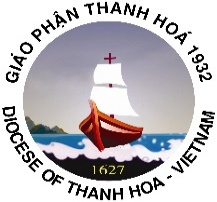 Con tên là:	Sinh ngày: 	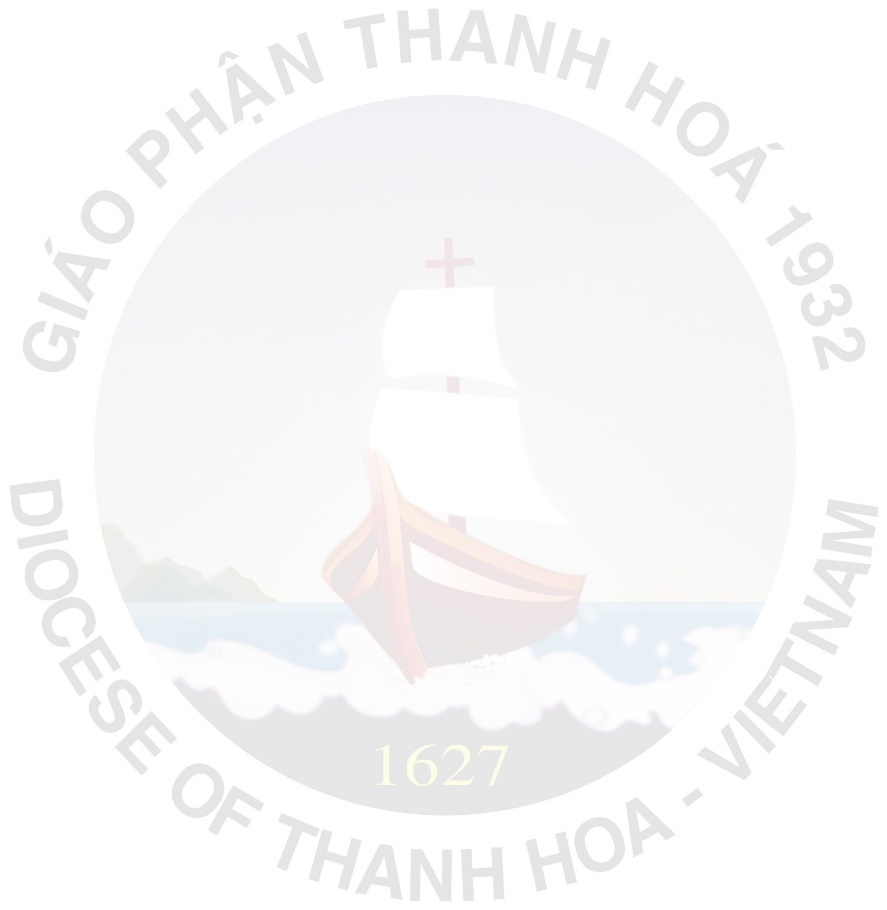 Quê quán: 	Con ông: 	Và bà: 	Rửa tội ngày: ...................................................Tại:	Người Rửa tội: .............................................................Người đỡ đầu:	Thêm sức ngày: ...............................................Tại:	Đấng Thêm sức: ...........................................................Người đỡ đầu:	Hiện nay con muốn lập gia đình, nhưng vì con chưa đủ tuổi kết hôn theo giáo luật, xin Đức Cha chuẩn cho con để con có thể kết hôn với:Họ và tên:	Sinh ngày: 	Quê quán: 	Con ông: 	Và bà: 	Rửa tội ngày: ....................................................Tại:	Người Rửa tội: .............................................................Người đỡ đầu:	Thêm sức ngày: ...............................................Tại:	Đấng Thêm sức: ...........................................................Người đỡ đầu:	